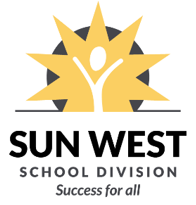 PBL Skill Collective CommitmentsGrades ______We commit to teach the following research and technology skills before students leave Grade ____.Signatures:  						Date: